BAB IPENDAHULUAN1.1 	Latar BelakangDalam mendukung kegiatan transportasi suatu wilayah, angkutan umum harus dilengkapi dengan jaringan trayek sebagai akses jaringan. Jaringan trayek adalah kumpulan dari trayek yang menjadi satu kesatuan jaringan pelayanan angkutan orang. Trayek merupakan lintasan kendaraan bermotor umum untuk pelayanan jasa angkutan orang dengan mobil penumpang atau mobil bus yang mempunyai asal dan tujuan perjalanan tetap, lintasan tetap, dan jenis kendaraan tetap serta berjadwal atau tidak berjadwal.Angkutan umum memiliki peranan penting dalam pembangunan perekonomian, untuk menuju keberlajutan angkutan umum memerlukan penanganan serius. Angkutan merupakan elemen penting dalam perekonomian karena berkaitan dengan distribusi barang, jasa, dan tenaga kerja, serta merupakan inti dari pergerakan ekonomi di kota, berbagai bentuk moda angkutan umum dengan karakteristik  dan  tingkat  pelayanan  yang  diberikan  mewarnai  perkembangan sistem angkutan umum kota yang seharusnya berorientasi kepada kenyamanan dan keamanan sehingga dapat bersaing dengan angkutan pribadi.Pemusatan aktivitas dan pergerakan yang terjadi di Kabupaten Merangin mengakibatkan tingkat kebutuhan masyarakat akan adanya sistem transportasi tinggi. Pola penggunaan lahan yang terbentuk memusat akan menimbulkan suatu pergerakan yang diakibatkan faktor pemenuhan kebutuhan, yang harus dapat diwadahi suatu system transportasi yang terdiri dari moda trasnportasi dan prasarana transportasi (Tamin, 1997:48).Didalam Peraturan Pemerintah No 74 Tahun 2014 tentang angkutan jalan angkutan umum diselenggarakan dalam upaya memenuhi kebutuhan angkutan orang dan barang yang selamat, aman, nyaman, dan terjangkau. pemerintah daerah bertanggung jawab atas penyelenggaraan angkutan umum untuk jasa. Angkutan orang dan atau barang dengan kendaraan bermotor  umum.Tingginya intensitas dan mobilitas pergerakan penduduk merupakan salah satu penyebab dari munculnya permasalahan transportasi di perkotaan saat ini, hal ini juga terjadi di Kabupaten Merangin dimana Kota Bangko sebagai pusat pemerintahan, pusat perdagangan dan kegiatan lainnya. Rendahnya kinerja pelayanan angkutan umum pedesaan maka pengguna jasa angkutan umum pedesaan beralih untuk menggunakan angkutan umum illegal atau tidak resmi. 1.2 	Rumusan MasalahJaringan trayek angkutan pedesaan di Kabupaten Merangin menghubungkan anatara PKW dan PKL, dimana PKW tersebut berada di Kecamatan Bangko sebagai pusat perkotaan di Kabupaten Merangin, sedangkan PKL tersebar di Kecamatan Bangko Barat, Kecamatan Lembah Masurai, Kecamatan Jangkat, Kecamatan Sungai Tenang, Kecamatan Tiang Pumpung, Kecamatan Muara Siau, dengan mobilitas menuju perkotaan ini sangat padat setiap harinya. Tingginya intensitas dan mobilitas pergerakan penduduk merupakan salah satu penyebab dari munculnya permasalahan transportasi di perkotaan saat ini, hal ini juga terjadi di Kabupaten Merangin dimana Kota Bangko sebagai pusat pemerintahan, pusat perdagangan dan kegiatan lainnya. Rendahnya kinerja pelayanan angkutan umum pedesaan maka pengguna jasa angkutan umum pedesaan beralih untuk menggunakan angkutan umum illegal atau tidak resmi.Akan tetapi, hal ini sulit direalisasikan karena kinerja tingkat pelayanan angkutan umum yang kurang baik, sehingga masyarakat beralih ke angkutan lain yang lebih memadai. Oleh karena itu, perlu dilakukannya suatu kajian mengenai kinerja pelayanan dan bagaimana pengguna menilai pelayanan angkutan umum pedesaan trayek Bangko – Jangkat yang telah beroperasi saat ini dengan mengidentifikasi hal-hal apa saja yang sebenarnya menjadi penyebab tinggi rendahnya tingkat pelayanan yang dirasakan pengguna angkutan pedesaan tersebut. Pertanyaan penelitian yang akan di jawab melalui penelitian ini yaitu “Bagaimana Kinerja Pelayanan dan Usulan Perbaikan Angkutan Umum Pedesaan Trayek Bangko – Jangkat ?”1.3 	Tujuan dan Sasaran1.3.1 	TujuanTujuan dari penelitian ini adalah memberikan usulan guna meningkatkan atau mengoptimalkan kinerja pelayanan angkutan umum pedesaan dengan cara mengkaji kinerja pelayanan angkutan umum pedesaan trayek Bangko – Jangkat.1.3.2 	SasaranSasaran yang ingin dicapai dalam kajian pelayanan angkutan umum pedesaan trayek Bangko - Jangkat adalah sebagai berikut : Teridentifikasinya karakteristik pengguna angkutan umum pedesaan trayek Bangko – Jangkat.Teridentifikasinya kinerja pelayanan angkutan umum pedesaan  trayek Bangko - Jangkat dan persepsi pengguna berdasarkan indikator dan tolok ukurnya.Merumuskan usulan perbaikan kinerja pelayanan angkutan umum pedesaan trayek Bangko – Jangkat presepsi penumpang terhadap variabel pelayanan untuk meningkatkan kinerja pelayanan angkutan umum pedesaan trayek Bangko – Jangkat.1.4 	Ruang Lingkup1.4.1 	Ruang Lingkup WilayahSecara geografis, wilayah Kabupaten Merangin terletak pada titik koordinat antara 101o 32’39” – 102o38’35” Bujur Timur dan antara 1o39’23” – 2o46’9” Lintang Selatan, dengan luas sebesar 7.679 km2 atau 767.900 Hektar. Secara administrasi wilayah Kabupaten Merangin berbatasan dengan:Sebelah Utara 		: Kabupaten Bungo Sebelah Selatan 	: Kabupaten Lebong Provinsi BengkuluSebelah Timur 		: Kabupaten Sarolangun dan Kabupaten TeboSebelah Barat 		: Kabupaten Kerinci Kabupaten Merangin yang dibentuk berdasarkan UU No.54 Tahun 1999 dan diresmikan tanggal 12 Oktober 1999 terdiri dari  24 Kecamatan, 212 desa/kelurahan yang terdiri dari 202 desa dan 10 kelurahan. Batas adminitrasi Batas administrasi dan luas wilayah masing-masing Kecamatan dalam Kabupaten Merangin dapat dilihat pada Tabel dan Peta Peta Administrasi berikut:.Tabel I.1 Luas Kecamatan di Kabupaten Merangin Tahun 2014Sumber: Merangin Dalam Angka Tahun  2015Gambar 1.1 Ruang Lingkup Wilayah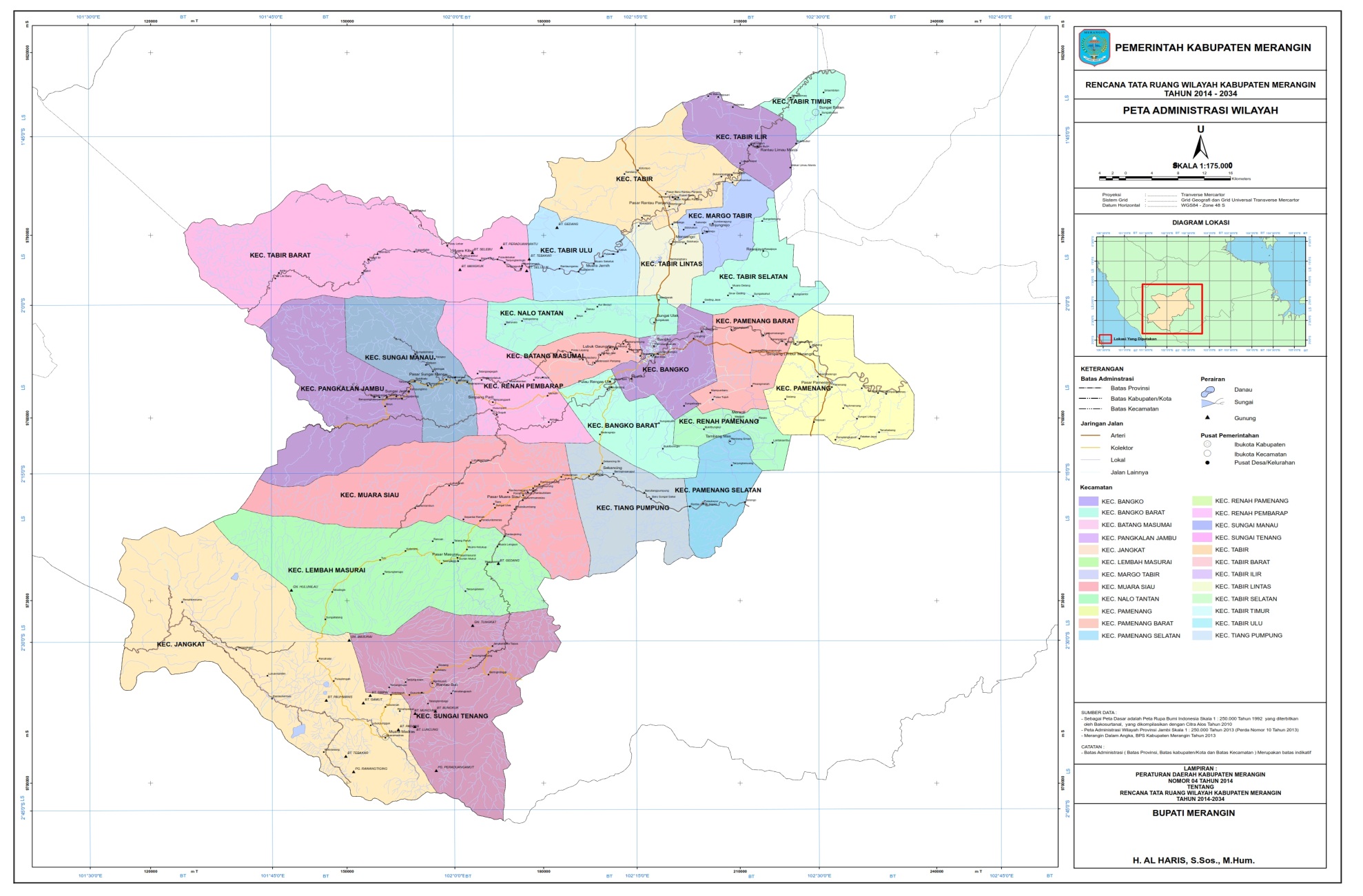 Sumber : RTRW Kabupaten Merangin 20141.4.2	 Ruang Lingkup MateriPembatasan ruang lingkup materi penelitian ini terbagi menjadi 3 bagian yaitu lingkup kajian, lingkup indikator pengguna dan lingkup indikator tingkat pelayanan, untuk lebih jelasnya akan dijelaskan sebagai berikut :Lingkup Kajian Pengembangan WilayahDidalam Peratuan Daerah Kabupaten Merangin No 04 Tahun 2014 Tentang Rencana Tata Ruang Wilayah Kabupaten Merangin, dimana Kota Bangko sebagai pusat pemerintahan Kabupaten , pusat perdagangan dan kegiatan lainnya. Jaringan trayek angkutan pedesaan di Kabupaten Merangin menghubungkan anatara PKW dan PKL disekitar wilayah Kabupaten Merangin, didalam studi ini dimana PKW tersebut berada di Kecamatan Bangko sebagai pusat perkotaan ddan pusat kegiatan utama di Kabupaten Merangin, sedangkan PKL yaitu Kecamatan Jangkat dan Kecamatan yang berhubungan dengan jalur trayek Bangko – Jangkat seperti Kecamatan Bangko Barat, Kecamatan Lembah Masurai, Kecamatan Jangkat, Kecamatan Sungai Tenang, Kecamatan Tiang Pumpung, Kecamatan Muara Siau, dengan mobilitas menuju perkotaan ini sangat padat setiap harinya. Maka dari itu diperlukan Analisis Kinerja Tingkat Pelayanan Angkutan Umum Pedesaan Trayek Bangko – Jangkat.Lingkup Indikator Tingkat PelayananUntuk melakukan kajian tingkat pelayanan angkutan umum pedesaan trayek Bangko – Jangkat berdasarkan persepsi pengguna maka perlu di susun suatu indikator dan tolok ukur evaluasi yang dapat digunakan sebagai bahan penilaian indikator tersebut terutama tingkat pelayanan. Tingkat pelayanannya yaitu keamanan, keselamatan, kenyamanan, aksesibilitas/kemudahan, biaya, kesetaraan dan keteraturan. Semua itu merupakan indikator dari penelitian ini. Pembobotan juga di lakukan terhadap tiap indikator berdasarkan penilaian yang dilakukan. Indikator untuk penelitian ini diambil dari standar pelayanan minimal angkutan pedesaan PM No 98 Tahun 2013 dan penambahan ketentuan standar pelayanan dalam PM No 29 Tahun 2015.Tabel I.2Standar Pelayanan Minimal Angkutan PerdesaanSumber : PM No 29 Tahun 2015Lingkup Indikator PenggunaPengguna yang menjadi objek penelitian ini merupakan masyarakat yang menggunakan angkutan umum pedesaan trayek Bangko – Jangkat. Hal ini dimaksudkan supaya masyarakat tersebut telah mengetahui bagaimana tingkat pelayanan angkutan umum pedesaan tersebut sehingga dapat memberikan penilaian berdasarkan hal yang telah di rasakan. Untuk mengidentifikasinya masyarakat pengguna tersebut, maka proses sampling yang dilakukan terhadap masyarakat yang secara langsung menggunakan angkutan umum pedesaan trayek Bangko - Jangkat.1.4.3	Batasan StudiAdapun dalam penelitian ini menggunakan bahasan studi guna membatasi jumlah materi dan analisis yang digunakan dalam penyusunan studi, yang terdiri dari:Studi ini hanya membahas mengenai kinerja pelayanan angkutan umum pedesaan trayek Bangko – JangkatStudi ini tidak membahas mengenai efesiensi biaya dengan pengguna moda transportasi angkutan umum pedesaan.1.5 	Metodologi PenelitianMetodologi penelitian yang akan digunakan dalam penelitian ini dapat dikelompokan menjadi 3 tahapan yaitu :Metode Pengumpulan DataMetode ini dilakukan dengan cara pengumpulan data sekunder dan penumpulan data primer yaitu :Pengumpulan Data PrimerPengumpulan data primer dilakukan dengan dua cara yaitu metoda pengamatan lapangan dan metoda Kuesioner terhadap beberapa responden terkait. Wawancara dilakukan berdasarkan pertanyaan-pertanyaan yang akan menjawab variabel untuk memperoleh penilaian terhadap indikator yang telah dirumuskan. Adapun variabel dan indikator kajian yang digunakan. Dari sampel ini dilakukan beberapa pengamatan diantaranya adalah : Tabel I.3Data Yang di Butuhkan dalam Survey PrimerSumber : Hasil Pengumpulan Data Primer 2015Metode Penentuan SampelPengumpulan data primer melalui kuesioner, untuk menentukan jumlah sample dari suatu populasi menggunakan rumus slovin, yaitu :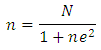 Dengan:	n = Jumlah sampleN = Jumlah populasi (jumlah maksimum penumpang)e = toleransi terjadinya galat (0,1)Dari metode sampel diata jumlah kuesioner dalam penelitian ini yaitu sebanyak 100. Jumlah populasi diambil dari daftar penumpang pertahun dari Po. Masgo Masurai Analisa perhitungan slovin dapat dilihat diperhitungan berikut ini :Adapun teknis penentuan responden adalah dengan menggunakan metoda survey on board yaitu surveyor masuk ke dalam angkutan umum pedesaan trayek Bangko – Jangkat  untuk menyebarkan kuesioner.Pengumpulan Data Sekunder Data sekunder adalah data yang diperoleh dari instansi-instansi atau institusi yang terkait. Dalam hal ini penulis mengumpulkan dan mempelajari data-data dari bahan tertulis yang terkait dan relevan dalam penyusunan laporan seperti DISHUB Kabupaten Merangin, Binamarga Kabupaten Merangin, BPS Kabupaten Merangin dan Organda.Tabel I.4Data yang Dibutuhkan Dalam Survey SekunderSumber : Survey Pengumpulan Data Sekunder, 2015Metode Analisis DataData yang telah dikumpulkan, selanjutnya diolah dan dianalisis sehingga didapat rumusan studi. Analisis yang dilakukan dengan menggunakan metode analisis sebagai berikut:Analisis deskriptif kuantitatif untuk menganalisis karakteristik responden yaitu dari karakteristik sosial ekonomi dan karakteristik pergerakan, dari sisi penyedia:Data yang didapat mengenai jumlah armada dan kapasitas angkut serta kualitas pelayanan lainnya yang dianalisis secara kuantitatif sesuai standar kinerja pelayanan yang ditetapkan oleh dari departemen perhubungan seperti load factor, dan sebagainya. Dalam analisis pelayanan dari sisi penyedia menggunakan standar pelayanan minimal angkutan perdesaan PM Perhubungan No 29 Tahun 2015.Dalam menganalisis tingkat kesesuaian antara demand dan supply dengan analisis deskriptif kualitatif dan kuantitatif yaitu membandingkan antara demand yang terjadi pada kondisi eksisting dan supply yang ada apakah sudah menjawab kebutuhan masyarakat sehingga menghasilkan rekomendasi dalam tahap akhir analisis tersebut.Tahapan metode analisis yang dilakukan dalam penelitian ini adalah sebagai berikut :Menggambarkan kodisi eksisting angkutan umum pedesaan trayek Bangko - Jangkat dari sisi sarana dan prasarana angkutan umum pedesaan tersebutb. Analisis yang dilakukan adalah analisis deskriptif terhadap data yang diperolehKarakteristik umum pengguna angkutan umum pedesaan trayek Bangko – Jangkat, seperti jenis kelamin, umur, pekerjaan, tujuan perjalanan, pendapatan dan lain sebagainya. Analisis yang dilakukan adalah analisis deskriptif terhadap data yang diperolehAnalisis Tingkat pelayanan penumpang angkutan umum pedesaan, teknik analisis yang digunakan adalah metode Importance Performance Analysis. Importance Performance Analysis	Analisis ini dilakukan dengan cara penyebaran kuisioner kepada pengguna jasa angkutan umum pedesaan trayek Bangko – Jangkat. Responden diminta untuk menilai indikator setiap komponen dengan skala penilaian mulai dari 1 bila kondisi pelayanan yang ada tidak memenuhi indikator yang ditentukan sampai 5 bila dianggap kondisi pelayanan yang ada saat ini sudah sangat sesuai dengan indikator yang ditentukan.	Untuk menilai tingkat pelayanan angkutan umum pedesaan diberikan lima penilaian dengan bobot sebagai berikut :Sangat Puas atau Sangat Penting, dengan bobot untuk jawaban diberi nilai 5;Puas atau Penting, dengan bobot untuk jawaban ini diberi nilai 4;Netral atau Biasa, dengan bobot untuk jawaban ini diberi nilai 3;Tidak Puas atau Tidak Penting, dengan bobot untuk jawaban ini diberi nilai 2;Sangat Tidak Puas atau Sangat Tidak Penting, dengan bobot untuk jawaban ini diberi nilai 1.	Berdasarkan hasil penilaian tingkat kepentingan dan hasil penilaian tingkat kepuasan maka akan dihasilkan suatu perhitungan mengenai tingkat pelayanan angkutan umum pedesaan trayek Bangko – Jangkat. Dalam penilaian terdapat 2 buah variable yang di wakili oleh huruf X dan Y, di mana X mewakili tingkat kepuasan penumpang dan Y mewakili tingkat kepentingan penumpang. Selanjutnya menghitung tingkat kesesuaian dengan cara membandingkan antara tingkat kepentingan/harapan (importance) dengan tingkat kinerja (performance). Tingkat kesesuaian inilah yang akan menentukan urutan prioritas peningkatan faktor-faktor yang dapat mempengaruhi kualitas pelayanan.
Rumus yang di gunakan adalah :XiTki = 	 x 100%YiDi mana :Tki :Tingkat kesesuaianXi   :Skor penilaian kepuasanYi   :Skor penilaian kepentingan	Dalam menentukan faktor-faktor yang dominan dalam mempengaruhi kepuasan penumpang angkutan penyeberangan dengan diagram IPA yang merupakan suatu bangun yang dibagi atas 4 bagian yang dibatasi 2 buah garis yang berpotongan tegak lurus pada titik-titik (X-Y), dengan X merupakan rata-rata dari rata-rata skor tingkat kepuasan pelanggan dan Y adalah rata-rata dari rata-rata skor tingkat kepentingan seluruh faktor yang mempengaruhi penumpang angkutan umum pedesaan.Nilai itu dapat dihitung dengan rumus :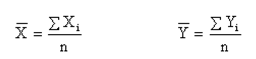 di mana :X = Skor rata-rata tingkat kepuasanY = Skor rata-rata tingkat kepentingann  = Jumlah respondenDiagram kartesius merupakan suatu bangunan yang di bagi atas 4 bagian yang dibatasi oleh dua buah garis yang berpotongan tegak lurus pada titik ( X,  Y  ) di mana  X  merupakan rata-rata dari rata-rata skor tingkat kepuasan pengguna seluruh faktor dan  Y  adalah rata-rata dari rata-rata skor tingkat kepentingan seluruh faktor yang mempengaruhi kepuasan pengguna. Nilai itu dapat dihitung dengan rumus :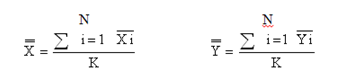 	Dengan K : banyaknya faktor-faktor yang dapat mempengaruhi kepuasan penumpang angkutan penyeberangan, didalam hal penelitian ini K = 22Gambar 1.2 Diagram Kartesius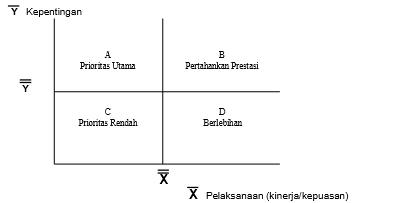 Keterangan :Kuadran A “ Tingkatkan Kinerja” (High Importance, Low Performance):Pada posisi ini, jika dilihat dari kepentingan konsumen, faktor - faktor produk atau pelayanan berada pada tingkat tinggi. Tetapi, jika dilihat dari kepuasannya, konsumen merasakan tingkat yang rendah . Sehingga, konsumen menuntut adanya perbaikan atribut tersebut. Untuk itu, pihak perusahaan harus menggerakkan sumber daya yang ada dalam meningkatkan performansi atribut atau faktor produk tersebut.Kuadran B  “ Pertahankan Kinerja” (High Importance, High Performance) :Pada posisi ini, jika dilihat dari kepentingan konsumen, faktor-faktor produk atau pelayanan berada pada tingkat tinggi. Dilihat dari kepuasannya, konsumen merasakan tingkat yang tinggi pula. Hal ini menuntut perusahaan untuk dapat mempertahankan posisinya, karena faktor-faktor inilah yang telah menarik konsumen untuk memanfaatkan produk tersebut.Kuadran C “Prioritas Rendah” (Low Importance, Low Performance):Faktor-faktor yang berada pada kuadran ini kurang pengaruhnya bagi konsumen serta pelaksanaannya oleh perusahaan biasa saja, sehingga dianggap sebagai daerah dengan prioritas rendah, yang pada dasarnya bukan merupakan masalah.Kuadran D “Cenderung Berlebihan” (Low Importance, High Performance):Pada posisi ini, jika dilihat dari kepentingan konsumen atribut-atribut produk atau pelayanan kurang dianggap penting, tetapi jika dilihat dari tingkat kepuasannya, konsumen merasa sangat puas.1.6		Kerangka PikirGambar 1.2Kerangka Pikir1.7	Sistematika PembahasanUntuk mempermudah memahami isi laporan ini, berikut adalah sistematika penyusunan laporan yang meliputi :BAB I		PENDAHULUANPada bab ini menjelaskan mengenai latar belakang studi, rumusan masalah studi ini dilakukan, tujuan dan sasaran studi, ruang lingkup, metodologi pembahasan, dan sistematika pembahasan dalam penelitian ini.BAB II	KAJIAN PUSTAKAPada bab ini membahas mengenai teori – teori dan studi yang berkaitan dengan penelitian ini yakni berkaitan dengan perilaku pemilihan moda transportasi dan sistem transportasi sebagai tinjauan untuk pembahasan selanjutnya.BAB III	GAMBARAN UMUM WILAYAH STUDIBab ini membahas tentang bagaimana karakteristik dari sistem pergerakan dan transportasi Bangko – Jangkat. Pembahasan dimulai dari interaksi antara Bangko dengan Jangkat dan wilayah di sekitarnya yang berisi tentang pola pergerakan dan peranan dan fungsi wilayah Jangkat. Kemudian sistem jaringan transportasi dan pola pergerakan Bangko – Jangkat.BAB IV	ANALISIS KINERJA PELAYANAN BERDASARKAN PERSEPSI PENUMPANGMenjelaskan tentang hasil dari pengolahan data eksisting atau analisis secara lengkap mengenai kajian tingkat pelayanan angkutan umum pedesaan trayek Bangko - Jangkat dan persepsi pengguna. BAB V	KESIMPULAN DAN REKOMENDASIBab ini berisi mengenai temuan studi, kesimpulan, rekomendasi, kelemahan studi, dan rekomendasi mengenai penelitian lanjutan mengenai studi ini.NoKecamatanLuas (Km2)%1Jangkat967.2312.62Sungai Tenang593.467.733Muara Siau655.068.534Lembah Masurai688.998.975Tiang Pumpung274.863.586Pamenang346.544.517Pamenang Barat199.552,608Renah Pamenang107.581.49Pamenang Selatan167.472.1810Bangko168.392.1911Bangko Barat196.472.5612Batang Mesumai111.341.4513Nalo Tantan206.582.6914Sungai Manau295.53.8515Renah Pembarap272.863.5516Pangkalan Jambu427.055.5617Tabir333.334.3418Tabir Ulu219.642.8619Tabir Selatan196.252.5620Tabir Ilir158.922.0721Tabir Timur108.751.4222Tabir Lintas115.381.523Margo Tabir128.31.6724Tabir Barat739.59.63TotalTotal7679100NoVariabelAtributSumber1KeamananPapan informasi mengenai nama pengemudi yang ditempatkan di ruang pengemudi.Seragam awak kendaraan.Sumber : PM No 29 Tahun 2015Sumber : PM No 29 Tahun 2015Sumber : PM No 29 Tahun 20151Tanda pengenal awak kendaraan.Papan informasi mengenai nama pengemudi yang ditempatkan di ruang pengemudi.Seragam awak kendaraan.Sumber : PM No 29 Tahun 2015Sumber : PM No 29 Tahun 2015Sumber : PM No 29 Tahun 20151Informasi trayek dan identitass kendaraanInformasi trayek yang dilayani dan dilengkapi logo perhubungan.Identitas kendaraan meliputi jenis pelayanan, kelas pelayanan, dan nama perusahaan angkutan umum.Sumber : PM No 29 Tahun 2015Sumber : PM No 29 Tahun 2015Sumber : PM No 29 Tahun 20152KeselamatanPengemudi dalam keadaan sehat fisik dan mentalSumber : PM No 29 Tahun 2015Sumber : PM No 29 Tahun 2015Sumber : PM No 29 Tahun 20152PengemudiKondisi fisikPengemudi dalam keadaan sehat fisik dan mentalSumber : PM No 29 Tahun 2015Sumber : PM No 29 Tahun 2015Sumber : PM No 29 Tahun 20152KompentensiPengemudi memiliki pengetahuan, keterampilan, dan perilaku sebagai berikut :Pengetahuan tentang rute yang dilayani, tata cara mengangkut orang, dan tata cara berlalu lintasKeterampilan mengemudi kendaraan sesuai dengan jenis kendaraanSikap dan perilaku yang baik, hormat dan ramah terhadap penumpangSumber : PM No 29 Tahun 2015Sumber : PM No 29 Tahun 2015Sumber : PM No 29 Tahun 201522)a  Jam istirahatPengemudi wajib istirahat paling lama 15 (lima belas) menit setelah mengemudikan kendaraan selama 2 (dua) jam berturut-turut.Sumber : PM No 29 Tahun 2015Sumber : PM No 29 Tahun 2015Sumber : PM No 29 Tahun 2015Lampu senterAlat bantu peneranganSumber : PM No 29 Tahun 2015Sumber : PM No 29 Tahun 2015Sumber : PM No 29 Tahun 2015b1. Pintu keluar atau masuk penumpangPintu keluar dan atau masuk penumpang harus tertutup pada saat kendaraan berjalanSumber : PM No 29 Tahun 2015Sumber : PM No 29 Tahun 2015Sumber : PM No 29 Tahun 2015b2. BanBan depan tidak diperbolehkan menggunakan ban vulkanisirSumber : PM No 29 Tahun 2015Sumber : PM No 29 Tahun 2015Sumber : PM No 29 Tahun 2015b3.Rel korden (gorden) dijendelaPosisi rel gorden yang terpasang tidak mengganggu evakuasi apabila terjadi keadaan darurat (pada saat kaca harus dipecahkan)Sumber : PM No 29 Tahun 2015Sumber : PM No 29 Tahun 2015Sumber : PM No 29 Tahun 2015b4.Alat pembatas kecepatanAlat pembatas kecepatan yang dipasang pada kendaraan angkutan umumSumber : PM No 29 Tahun 2015Sumber : PM No 29 Tahun 2015Sumber : PM No 29 Tahun 2015b5. Pegangan tangan (handgrip)Pemasangan handgrip pada sandaran tempat duduk sepanjang selasar (gang)Sumber : PM No 29 Tahun 2015Sumber : PM No 29 Tahun 2015Sumber : PM No 29 Tahun 2015b6.Pintu keluar masuk pengemudi sekurang-kurangnya untuk bus sedang Untuk mesin bus yang berada dibelakang tidak ada pintu pengemudiUntuk mesin didepan, pintu hanya boleh digunakan teknisiSumber : PM No 29 Tahun 2015Sumber : PM No 29 Tahun 2015Sumber : PM No 29 Tahun 2015b7.Alat pemukul/ pemecah kaca (martil)Berupa martil yang diletakkan dijendela atau ditempat yang mudah dijangkau oleh penumpang pada saat keadaan daruratSumber : PM No 29 Tahun 2015Sumber : PM No 29 Tahun 2015Sumber : PM No 29 Tahun 2015b8.Alat pemadam api ringan (APAR).Tabung pemadam api yang wajib diletakkan dalam kendaraan..\Sumber : PM No 29 Tahun 2015Sumber : PM No 29 Tahun 2015Sumber : PM No 29 Tahun 2015b9. Kelistrikan untuk audio visual yang memenuhi standar nasional Indonesia (SNI).Kabel listrik untuk fasilitas penunjang.Sumber : PM No 29 Tahun 2015Sumber : PM No 29 Tahun 2015Sumber : PM No 29 Tahun 2015b10.Sabukkeselamatan .Sabuk keselamatan minimal 2 (dua) titik (jangkar) pada semua tempat duduk.Sumber : PM No 29 Tahun 2015Sumber : PM No 29 Tahun 2015Sumber : PM No 29 Tahun 2015Pengecekan terhadap kendaraan yang akan dioperasikan.Prosedur pengecekan kelaiakan kendaraan sebelum beroperasi.Sumber : PM No 29 Tahun 2015Sumber : PM No 29 Tahun 2015Sumber : PM No 29 Tahun 2015Dana pertanggungan wajib kecelakaan penumpang dan dana pertanggungan wajib kecelakaan lalu lintas jalan.Merupakan kewajiban perusahaan angkutan umum dalam melaksanakan pelayanan angkutan.Sumber : PM No 29 Tahun 2015Sumber : PM No 29 Tahun 2015Sumber : PM No 29 Tahun 20153KenyamananJumlah penumpang sesuai kapasitas angkut.Sumber : PM No 29 Tahun 2015Sumber : PM No 29 Tahun 2015Sumber : PM No 29 Tahun 20153Kapasitas angkut.Jumlah penumpang sesuai kapasitas angkut.Sumber : PM No 29 Tahun 2015Sumber : PM No 29 Tahun 2015Sumber : PM No 29 Tahun 20153Fasilitas sirkulasi udara.Berupa jendela maupun kap dibagian atas kendaraan yang dapat dibuka/ditutup.Sumber : PM No 29 Tahun 2015Sumber : PM No 29 Tahun 2015Sumber : PM No 29 Tahun 20153Fasilitas kebersihan.Berupa tempaat sampah dan/atau kantung kerrtas atau plastik.Sumber : PM No 29 Tahun 2015Sumber : PM No 29 Tahun 2015Sumber : PM No 29 Tahun 20153c1.Pengatur suhu ruangan.Fasilitas pengatur suhu didalam kendaraan menggunakan AC (air conditioner).Sumber : PM No 29 Tahun 2015Sumber : PM No 29 Tahun 2015Sumber : PM No 29 Tahun 20153c2. Larangan merokokBerupa stiker dan dengan gambar dan/atau tulisan “Dilarang Merokok”.Sumber : PM No 29 Tahun 2015Sumber : PM No 29 Tahun 2015Sumber : PM No 29 Tahun 20154KeterjangkauanMemberikan pelayanan sesuai dengan rute yang telah ditentukan.Sumber : PM No 29 Tahun 2015Sumber : PM No 29 Tahun 2015Sumber : PM No 29 Tahun 20154Aksesbilitas.Memberikan pelayanan sesuai dengan rute yang telah ditentukan.Sumber : PM No 29 Tahun 2015Sumber : PM No 29 Tahun 2015Sumber : PM No 29 Tahun 20154Tarif.Biaya yang dikenakan pada penumpang untuk satu kali perjalanan.Sumber : PM No 29 Tahun 2015Sumber : PM No 29 Tahun 2015Sumber : PM No 29 Tahun 20155KesetaraanPemberian prioritas naik/turun kendaraanSumber : PM No 29 Tahun 2015Sumber : PM No 29 Tahun 2015Sumber : PM No 29 Tahun 20155Pelayanan prioritas.Pemberian prioritas naik/turun kendaraanSumber : PM No 29 Tahun 2015Sumber : PM No 29 Tahun 2015Sumber : PM No 29 Tahun 20156KeteraturanInformasi yang berisi:Tarif:Trayek yang dilayani.Sumber : PM No 29 Tahun 2015Sumber : PM No 29 Tahun 2015Sumber : PM No 29 Tahun 20156Informasi pelayananInformasi yang berisi:Tarif:Trayek yang dilayani.Sumber : PM No 29 Tahun 2015Sumber : PM No 29 Tahun 2015Sumber : PM No 29 Tahun 20156Kinerja operasional.Sumber : PM No 29 Tahun 2015Sumber : PM No 29 Tahun 2015Sumber : PM No 29 Tahun 2015NoData yang di butuhkanAlat yang digunakanBentuk Data1.Terminal dan fasilitas terminalKamera & Formulir Survey LapanganVisualisasi2.Waktu tungguStopwatch & Formulir Survey LapanganMenit3.Kecepatan perjalananStopwatch & Formulir Survey LapanganKm/jam4.Waktu berhenti di terminalStopwatch & Formulir Survey LapanganMenit5.Informasi pelayananKamera & Formulir Survey LapanganVisualisasi6.Akses keluar masuk terminalKamera & Formulir Survey LapanganVisualisasi7.Ketepatan dan kepastian keberangkatan dan kedatangan armadaStopwatch & Formulir Survey Lapangan8HeadwayStopwatch & Formulir Survey LapanganMenit9Data Potensi Penumpang (Naik Turun Penumpang)Formulir Survey LapanganOrang10Tanda Pengenal Awak Kendaraan Dan Informasi TrayekFormulir Survey LapanganVisualisasi11Jaminan KeselamatanFormulir Survey LapanganVisualisasi12Fasilitas Kenyamanan KendaraanFormulir Survey LapanganVisualisasi13Aksesbilitas Dan TarifFormulir Survey LapanganVisualisasi14Pelayanan PrioritasFormulir Survey LapanganVisualisasi15Informasi PelayananFormulir Survey LapanganVisualisasiNoInstansiData yang dibutuhkanBentuk Data1Dishubkominfo Kabupaten MeranginPeta RuteJumlah armadaKapasitas kendaraanTarif armadaPendapatan armadaPeta sistem operasiPetaTabelTabelTabelTabelPeta2Bina margaData jaringan jalanKondisi fisik jalanPeraturan yang berkaitan dengan jalanPetaTabelLaporan3BPSData demografi Kabupaten Merangin tahun 2014Laporan4Perusahaan pemilik armada angkutan umum pedesaan trayek Bangko – Jangkat (Po. Masgo Masurai)Jumlah ArmadaJumlah PenumpangTabelLaporan